Toplantı Çağrısı: 28.07.2017 eposta ileToplantı Tarihi: 12.09.2017Toplantı Saati: 19:00Toplantı Yeri: Online toplantıToplantı İçeriği:12.09.2017 tarihinde saat: 19.00’da online platformda 12.07.2017 tarihli 475 no’lu Senato toplantısında alınan kararla kurulan ve üyelerinin katılım durumunu bildiren listede adı geçen Mezun Danışma Kurulu Üyeleri ve Kurul Sekreteri ile toplantı online olarak başlatıldı. Çizelge 1. Süleyman Demirel Üniversitesi Mezun Danışma Kurulu Katılımcı listesi8 kurul üyesi ve kurul sekreterinin hazır bulunduğu toplantı; Süleyman Demirel Üniversitesi Rektörü Sayın Prof. Dr. İlker Hüseyin ÇARIKÇI’nın hoşgeldiniz konuşmasıyla başlatıldı. Katılımcı Mezun Danışma Kurulu Üyeleri kendilerini tanıttılar. Ardından salt çoğunluğu geçen Mezun Danışma Kurulu’nun başkan seçimine geçildi. Kurul Üyesi Sayın Yusuf GÜNEŞ başkanlığa aday olduğunu bildirdi. Başka bir aday çıkmadı. Sayın Yusuf GÜNEŞ oy birliği ile başkanlığa seçildi. Seçimin ardından üyeler bir sonraki toplantı tarihi ve yeri konusunda görüşlerini bildirdiler. Üyeler ikinci toplantılarının; 17-18-19 Kasım 2017 tarihinde Süleyman Demirel Üniversitesi, ISPARTA olmasına oy birliği ile karar verdiler. Mezun Danışma Kurulu Üyesi Sayın Salih ÖZGÜR “Yalın Yönetim ve Organizasyon” kavramının Süleyman Demirel Üniversitesine uygulanabilirliğinin tartışılması hakkındaki görüşlerini bildirdi. Üyeler sonraki toplantı gündemini toplantı tarihine kadar görüşerek belirlemek amacıyla Üniversitemizin oluşturduğu, 2016-2020 Stratejik Planı; Kalite Değerlendirme Raporu; 2017 Memnuniyet Anket sonuçlarını talep ederek toplantıyı sonlandırdılar.Toplantı kararları:Mezun Danışma Kurulu Üyesi Sayın Yusuf GÜNEŞ oy birliği ile S.D.Ü. Mezun Danışma Kurulu Başkanı seçildi.Kurulun ikinci toplantısının 17-18-19 Kasım 2017 tarihinde Süleyman Demirel Üniversitesi, ISPARTA’da gerçekleştirilmesine karar verildi.Sonraki toplantı gündeminin toplantı tarihine kadar üyeler arasında görüşülerek belirlenmesine karar verildi.İkinci toplantıda öğrenci temsilcileri, öğrenci topluluk üyeleri ve yeni kayıt olan öğrencilerinin Üniversiteye yönelik düşüncelerinin  yüzyüze  alınmasına karar verildi.Bu rapor S.D.Ü. Mezun Danışma Kurulu üyelerinin onayları alınarak düzenlenmiştir.Yrd. Doç. Dr. Dicle ÖZDEMİR KÜÇÜKÇAPRAZS.D.Ü. Kariyer Merkezi MüdürüS.D.Ü. Mezun Danışma Kurulu Sekreteri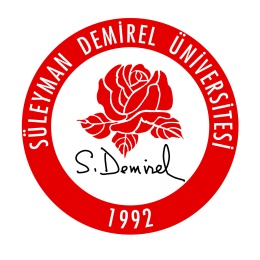 MEZUN DANIŞMA KURULUTOPLANTI RAPORU, EYLÜL 2017Üye SayısıADI- SOYADIGÖREVİKATILIM DURUMU1Yusuf GÜNEŞKurul ÜyesiKatıldı2Aydın TATARKurul ÜyesiKatıldı3Mehmet CANKurul ÜyesiKatıldı4Canpolat ÇETİNKurul ÜyesiKatıldı5Ali Rıdvan SAMANCIKurul ÜyesiKatılmadı6Barış SOYLUKurul ÜyesiKatıldı7Halil İBRAHİM ÖZGÜNKurul ÜyesiKatılmadı8İrem AKBAŞKurul ÜyesiKatıldı9Salih ÖZGÜRKurul ÜyesiKatıldı10Şefik ORDUKAYAKurul ÜyesiKatıldı11Nevzat TAŞDANKurul ÜyesiKatılmadı12Necmettin ERKANKurul ÜyesiKatılmadıYrd. Doç. Dr. Dicle ÖZDEMİR KÜÇÜKÇAPRAZS.D.Ü. KALİTE KURULU ÜYESİ, MEZUN DANIŞMA KURULU SEKRETERİKatıldıYUSUF GÜNEŞBAŞKANAYDIN TATARÜYEMEHMET CANÜYECANPOLAT ÇETİNÜYEALİ RIDVAN SAMANCIÜYE(Mazeretli-Katılamadı)BARIŞ SOYLUÜYEHALİL İBRAHİM ÖZGÜNÜYE(Mazeretli-Katılamadı)İREM AKBAŞÜYESALİH ÖZGÜRÜYEŞEFİK ORDUKAYAÜYENEVZAT TAŞDANÜYE(Mazeretli-Katılamadı)NECMETTİN ERKANÜYE(Mazeretli-Katılamadı)